KOCAELİ İL MİLLİ EĞİTİM MÜDÜRLÜĞÜ DİLİMİZİN ZENGİNLİKLERİ PROJESİ KAPSAMINDA “DEDE KORKUT HİKAYELERİ'NDEN HAREKETLE YENİ BİR HİKAYE YAZMA YARIŞMASI”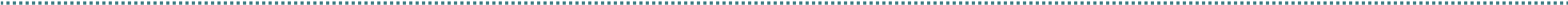 ŞARTNAMESİ Konu“Dilimizin Zenginlikleri Projesi” Eylem Planı kapsamında Kocaeli İl Millî Eğitim Müdürlüğüne bağlı resmî ve özel tüm eğitim kurumları ilkokul ve ortaokul öğrencileri arasında düzenlenen “Dede Korkut Hikâyelerinden Hareketle Yeni Bir Hikâye Yazma Yarışması”AmaçTürk Millî Eğitimin temel amaçları doğrultusunda; çocuklarımızın Dede Korkut Hikayelerini okumaları, anlamaları ve yazma becerilerinin, duygu, düşünce ve gözlem yeteneklerinin, Türkçeyi yazım kurallarına uygun olarak kullanmalarının geliştirilmesine katkı sağlamaktır. Söz varlığını zenginleştirme çalışmaları ile öğrencilerin dilimizin zenginliklerini tanıması, kültür taşıyıcısı olan sözcüklerimizle buluşması, buna bağlı olarak da dili iyi kullanması ve düşünce dünyasını geliştirmesini amaçlamaktadır.Yarışma İçeriğiYarışmaya ilimiz geneli resmi ve özel tüm ilkokul ve ortaokul öğrencileri katılacaktır. Öğrenciler yarışmaya yalnızca bir (1) hikâye ile katılabilecektir.Katılım ŞartlarıKocaeli İl Millî Eğitim Müdürlüğüne bağlı resmî ve özel ilkokul ve ortaokul tüm eğitim kurumları öğrencileri katılabilecektir.1. İlkokul ve Ortaokul kategorileri ayrı ayrı değerlendirilecektir. Öğrenciler yarışmaya yalnızca bir (1) hikâye ile katılabilir.2. Hikayeler özgün bir şekilde hazırlanacaktır. Öğrenci hikâye yazarken kendi el yazısını kullanacaktır. Bilgisayarda dizilmiş, yazılmış hikayeler yarışmadan elenecektir.3.Hikâye teması, hikâye kapağında yer alacaktır. Hikâye oluştururken kullanılan kaynakça hikâye sonunda belirtilecektir.4. Hikayeler, ilkokul kademesinde en fazla 2 (iki) ve ortaokul kademesinde en fazla 3 (üç) sayfa olmalı ve kâğıtlar tek yönlü kullanılmalıdır.5. Hikayeler resimli, çizimli, şekilli hazırlanabilir.6. Her ilçe kendi okulları arasında yarışmayı düzenleyecek, okul komisyonları okul birincilerini seçerek ilçe yarışmasına gönderecektir. İlçe komisyonu ilçe birincilerini (ilkokul ve ortaokul seviyesinde) seçerek ilçe birincilerini il yarışmasına gönderecektir. İl yarışmasında dereceye giren eserler ödüllendirilecektir.7. Hikâyenin son sayfasına; öğrencinin adı-soyadı, okulu ve ilçesi yazılacaktır.8. Birinci seçilen hikayeler, en geç 16 Ocak 2024 mesai bitimine kadar İl Milli Eğitim Müdürlüğü Ortaöğretim Bölümüne teslim edilecektir.9.Dereceye giren hikayelerde; A4 Boyutunda kâğıt kullanılması (ciltleneceği için) soldan en az 2 cm olmak üzere (yan taraflarından) boşluk bırakılması gerekmektedir.Son Müracaat TarihiOkullar; eserleri öğrencilerden teslim aldıktan sonra ekteki etiketleri her eser için doldurup kapalı zarfla eserlerin arkasına iliştirilecektir. İlçe Millî Eğitim Müdürlükleri eserleri en geç 16 Ocak 2024 Salı günü mesai bitimine kadar İl Millî Eğitim Müdürlüğüne gönderecektir. DeğerlendirmeYarışmaya katılan eserler, ilçelerde İlçe Yürütme Komisyonu tarafından değerlendirilecektir. İl Yürütme Komisyonu tarafından yapılacak değerlendirme sonucunda il birincisi eser belirlenecektir.SonuçlarSonuçlar, seçici kurullar tarafından değerlendirilip uygun görülen yer ve zamanda açıklanacak ve sonuçların ilanı ise tören öncesinde gerçekleştirilecektir. Ödüller	Yarışmada derece alan öğrencilere verilecek ödüller aşağıdaki gibidir:Ödüller İl Millî Eğitim Müdürlüğü tarafından karşılanacaktır.Seçici Kurul   Madde 14.Kurullar aşağıdaki şekilde oluşturulacaktır.SEÇİCİ KURULİlkokul Seçici Kurul: Millî Eğitim Müdürlüğü / 2 Türkçe Öğretmeni,1 Sosyal Bilgiler Öğretmeni ve 1 Görsel Sanatlar ÖğretmeniOrtaokul Seçici Kurul: Millî Eğitim Müdürlüğü / 2 Türkçe Öğretmeni 1 Sosyal Bilgiler Öğretmeni ve 1 Görsel Sanatlar ÖğretmeniKocaeli İl Millî Eğitim Müdürlüğü, bu şartnamede yer almayan tüm hükümler ile ilgili yeni maddeler ekleme, yeni kararlar alma ve bunları uygulama hakkını saklı tutar.								 Ömer AKMANŞEN	İl Millî Eğitim Müdürü    İLKOKUL ÖĞRENCİLERİ "DEDE KORKUT HİKAYELERİ'NDEN HAREKETLE YENİ BİR HİKAYE YAZMA YARIŞMASI”1. Katılım Belgesi ve Uygun Görülen Ödül2. Katılım Belgesi ve Uygun Görülen Ödül3. Katılım Belgesi ve Uygun Görülen ÖdülORTAOKUL ÖĞRENCİLERİ SÖZLÜK TASARIM YARIŞMASI1. Katılım Belgesi ve Uygun Görülen Ödül2. Katılım Belgesi ve Uygun Görülen Ödül3. Katılım Belgesi ve Uygun Görülen Ödül10. Değerlendirme Kriterleri       Hikâye Değerlendirme Kriterleri    Puan Kurgunun etkililiği ve özgünlüğü10Akıcı bir dilin kullanılması10Hikâyede geçen olayların okuyucunun gözünde canlanabilme durumu10Konunun anlatılış tarzındaki beceri10Çevre ve karakter betimlemelerinin etkililiği10Kullanılan kelime dağarcığı10Cümlelerin açık ve anlaşılırlığı10Türkçenin etkin kullanılabilmesi10Sanatsal ifadelerin yoğunluğu10İmla ve noktalamanın doğru kullanımı10TOPLAM10011. Yürütme